DOŻYNKI POWIATOWE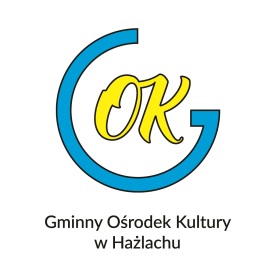 03 września 2022Hażlach, ul. Główna 37KARTA ZGŁOSZENIA WYSTAWCY……………………………………………..					…………………………………………………….Data zgłoszenia						podpis zgłaszającegoAdnotacje GOK:  zapłacono wpisowe w dniu ………………………………………….Dane zgłaszającegoimię i nazwiskoNazwa firmy telefon kontaktowymailRozmiar stoiskaw metrach np. 3x3Rodzaj prowadzonej sprzedażyZapotrzebowanie na energię elektrycznąInne potrzeby